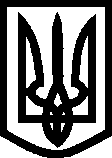 УКРАЇНА ВИКОНАВЧИЙ КОМІТЕТМЕЛІТОПОЛЬСЬКОЇ  МІСЬКОЇ  РАДИЗапорізької областіР І Ш Е Н Н Я  10.10.2019	                                                     			№ 209Про внесення змін до штатного розпису комунальної установи «Інформаційно-аналітичний центр медичної статистики»  Мелітопольської міської ради Запорізької області Керуючись ст.ст. 32, 42, 50 Закону України «Про місцеве самоврядування в Україні», з метою оптимізації штатної чисельності працівників охорони здоров’я, ефективного та раціонального використання коштів міського бюджету виконавчий комітет Мелітопольської міської ради Запорізької областіВИРІШИВ:Внести зміни до штатного розпису комунальної установи «Інформаційно-аналітичний центр медичної статистики»  Мелітопольської міської ради Запорізької області, а саме з 01.01.2020  скоротити штатну чисельність у кількості 2,5 одиниці.Скорочення працівників здійснити відповідно до вимог чинного законодавства.Відділу охорони здоров’я Мелітопольської міської ради Запорізької області забезпечити внесення змін та затвердження штатного розпису комунальної установи «Інформаційно-аналітичний центр медичної статистики»  Мелітопольської міської ради Запорізької області у встановленому законодавством порядку. Контроль за виконанням цього рішення покласти на  заступника міського голови з питань діяльності виконавчих органів ради Бойко С.Секретар Мелітопольської міської ради				Роман РОМАНОВ